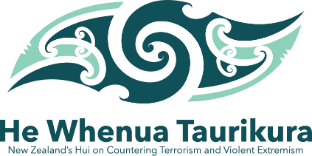 National Centre of Excellence
for Preventing and Countering Violent ExtremismMaster’s Scholarship Application FormDeadline for applications: 31 October 2021Personal and contact information Intended programme of studyNationality Academic recordOther funding (received or expected)Required documentationPlease include together with this application form the following:Transcripts from all universities attendedLetter of recommendation from academic advisorTwo-three-page statement of intent that includes:Motivation for pursuing postgraduate study in this area.Summary of proposed thesis/research paper topic. How the proposed topic relates to one (or more) pillars of New Zealand’s Countering Terrorism and Violent Extremism Strategy.If applicable, how the proposed topic relates to one (or more) of the identified priority research areas.If applicable, the nature of any proposed consultation on the research with a relevant New Zealand government agency.Please submit this application to HWT@dpmc.govt.nz no later than noon on 31 October 2021.Selection decisions will be made in November 2021.EligibilityAt the time of application, candidates must be enrolled or be planning to enrol full time in a master’s degree at a New Zealand university in a field relevant to the study of countering and preventing terrorism and violent extremism. This includes, but is not limited to, MA, MSc, MPP, and LLM programmes. (The selection board reserves the right to determine the eligibility of a particular area of study).A thesis or research report of at least 15,000 words must be completed as part of the master’s programme, together with a short policy brief, article or other appropriate mechanism for enabling broad understanding of the research findings.We welcome all applications irrespective of sex, sexual orientation, gender identity, ethnicity, faith and religion, disability and age. We encourage applications from members of under-represented communities within the research community, including Māori, ethnic minority groups, members of the transgender community, and religious and faith groups. DeclarationBy submitting this application, I declare that the information I have is, to the best of my knowledge and belief, true and complete.Full namePreferred namePronoun (ie she/her, they/them)Email addressContact numbersMailing addressTertiary institutionName of degreeStart dateStart dateNationality at birthCurrent nationalitiesNew Zealand resident status (if applicable)Ethnic Group/sInstituteDatesSubject(s) studiedQualification(s) receivedResult/grade or expectedDate gained or expectedScholarship or grant nameValue per year ($)Duration (years)PurposeDate awardedSignature:Date: